СЛУЖБЕНИ ЛИСТ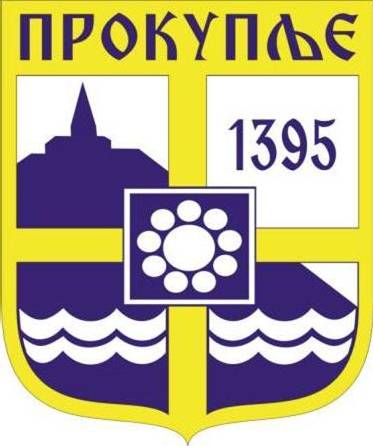 ГРАДА ПРОКУПЉА1На основу  члана 17. Закона о буџету Републике Србије за 2020.годину („Службени гласник РС“ бр.  84/19, 60/20-уредба и 135/20), члана 3. став 27. Одлуке о Градском већу („Службени лист града Прокупља“ бр.2/18) и члана 63. став 1. тачка 27.  Статута града Прокупља („Сл. лист Општине Прокупље“, бр.15/18), ,а у вези захтева Градске управе града Прокупља бр.4676/20-02 од 09.11.2020.године, на седници Градског већа града Прокупља одржаној дана 17.12.2020. године, донета је О Д Л У К АIУ буџетској 2020.години неће се вршити обрачун и исплата поклона у новцу, божићних, годишњих и других врста награда и бонуса, као и других примања из члана 120.став 1.тачка 4) Закона о раду („Службени гласник РС“ бр.24/05, 61/05, 54/09, 32/13, 75/14, 13/17-УС, 113/17 и 95/18-аутентично тумачење), предвиђених посебним и појединачним колективним уговорима и другим актима за директне и индиректне кориснике буџетских средстава Града Прокупља осим јубиларних награда и новчаних честитки за децу запослених     II	Ова одлука ће се објавити у „Службеном листу града Прокупља“IIIОдлука ступа на снагу даном доношења	Закључак доставити: Градској управи града Прокупља, Синдикалној организацији града Прокупља, Одељењу за привреду и финансије, директним и индиректним корисницима буџета града Прокупља и архивиГРАДСКО ВЕЋЕ ГРАДА ПРОКУПЉАБрој: 06-106/2020-02У Прокупљу,  17.12.2020.                                                                                         ПРЕДСЕДНИК                                                                                                                 ГРАДСКОГ ВЕЋА                                                                                                              Милан Аранђеловић с.р.С а д р ж а ј1.Одлука о не вршењу новчане помоћи у буџетској 2020.години.................................1-2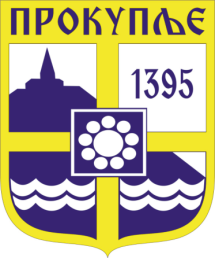  Издавач: Скупштина Грaда  Прокупља Лист уредио: Ивана Миладиновић Главни и одговорни уредник: Секретар Скупштине Града Прокупља  Александра ВукићевићГОДИНА XIБрој 59Прокупље17. Децембар 2020.Лист излази према потребиГодишња претплата: 1.000 дин.Цена овог броја износи: 40 дин.Рок за рекламацију: 10 дана